　ライフサポートファイル 貸し出し記録表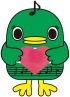 　年　月　日提供した内容提供先（担当者）提供方法（担当者　　　　　　　）□コピーして提供□原本を貸し出し（返却日　　　　　　　　　）□その他（　　　　　　　　）（担当者　　　　　　　）□コピーして提供□原本を貸し出し（返却日　　　　　　　　　）□その他（　　　　　　　　）（担当者　　　　　　　）□コピーして提供□原本を貸し出し（返却日　　　　　　　　　）□その他（　　　　　　　　）（担当者　　　　　　　）□コピーして提供□原本を貸し出し（返却日　　　　　　　　　）□その他（　　　　　　　　）（担当者　　　　　　　）□コピーして提供□原本を貸し出し（返却日　　　　　　　　　）□その他（　　　　　　　　）（担当者　　　　　　　）□コピーして提供□原本を貸し出し（返却日　　　　　　　　　）□その他（　　　　　　　　）（担当者　　　　　　　）□コピーして提供□原本を貸し出し（返却日　　　　　　　　　）□その他（　　　　　　　　）（担当者　　　　　　　）□コピーして提供□原本を貸し出し（返却日　　　　　　　　　）□その他（　　　　　　　　）（担当者　　　　　　　）□コピーして提供□原本を貸し出し（返却日　　　　　　　　　）□その他（　　　　　　　　）（担当者　　　　　　　）□コピーして提供□原本を貸し出し（返却日　　　　　　　　　）□その他（　　　　　　　　）